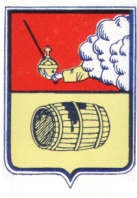 МУНИЦИПАЛЬНОЕ ОБРАЗОВАНИЕ "ВЕЛЬСКОЕ"СОВЕТ ДЕПУТАТОВ МО «ВЕЛЬСКОЕ»ЧЕТВЕРТОГО СОЗЫВА___________________________________________________________165 150, Архангельская область г. Вельск ул. Советская д.33, тел 8(81836)6-44-86(27 очередная сессия)РЕШЕНИЕ 26  марта 2019 года         № 203«Об утверждении перечня имущества, находящегося в собственности муниципального образования «Вельское» предлагаемого к передаче в Казну Российской Федерации»В соответствии с Федеральным законом от 06 октября 2003 года                    № 131-ФЗ «Об общих принципах организации местного самоуправления в Российской Федерации», Уставом муниципального образования «Вельское», Совет депутатов муниципального образования  «Вельское»РЕШАЕТ:1. Утвердить перечень имущества, находящегося в собственности муниципального образования «Вельское» предлагаемого к передаче в Казну Российской Федерации (Приложение №1). 2. Администрации муниципального образования «Вельское» в установленном порядке осуществить действия по передаче имущества, указанного в приложении к настоящему решению, в Казну Российской Федерации.Глава муниципального образования «Вельское»                                       Д.В. ЕжовПредседатель совета депутатов МО «Вельское»	               В.И. ГорбуновПриложение №1к решению 27 очередной сессии Совета депутатов МО «Вельское» четвертогосозыва от «26» марта 2019 года №203Переченьобъектов муниципальной собственности  муниципального образования "Вельское" предлагаемого к передаче в Казну Российской Федерации.№Полное наименование имуществаЮридический адрес, местонахождение имущества1Гараж, площадью 19,1 кв.мкадастровый номер: 29:01:190103:140Архангельская область, город Вельск. улица Дзержинского, дом 36 Б